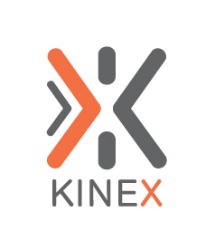 Summary of Employment PaperworkThese are the forms that we will need back and the specifics of the pages.Voluntary Self-Identification of Race, Ethnicity and GenderAll pagesEmployee Emergency Contact FormAll pagesJob DescriptionSigned last pageOffer LetterAll pagesI-9Filled out page oneDirect Deposit formEntire page needs to be filled outW-4 Form Page one needed State Tax Form (If applicable) We have provided you with the stated that you live in. If you would like a different state please inform us and we will provide you with your request. 